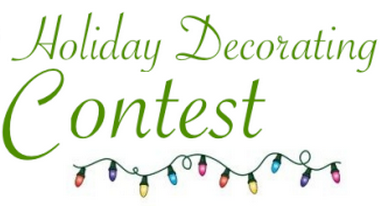 The Stillwater Township Recreation Commission is sponsoring a town wide Holiday Decorating ContestDeadline to enter is Wednesday December 21, 2022(no exceptions)Winners will be selected at our meeting on January 4, 2023 and announced on the website and on FacebookThere will be three (3) $25.00 gift cards awarded (one for each category)Most ElegantMost TraditionalMost InteractiveApplications and details are available at Stillwater Town Hall 964 Stillwater Road or via the website: http://www.stillwatertownshipnj.com/ or Facebook:https://www.facebook.com/pages/Stillwater-Township/129868013837714 Stillwater Township Recreation Commission964 Stillwater Road, Newton, NJ  07860ENTRY FORM FOR HOLIDAY DECORATING COMPETITIONAll entries must be received in the office of the Town Hall (address above) no later than December 21, 2022 (no exceptions)Forms may be emailed to Recreation@stillwatertwp.comAll entries must be of homes located in Stillwater TownshipJudging will take place December 23 – 26th and winners will be selected at our meeting on Jan. 4, 2023.  All prizes will be sent by mail and winners will be announced on the website.There will be three (3) $25.00 gift cards awarded (one per category)Please check your category for our consideration_____  Most Elegant_____	  Most Traditional_____  Most InteractiveName _________________________________________________________________Mailing Address _________________________________________________________City _______________________	State ____________	Zip ________________Telephone ___________________________Physical address to be judged ______________________________________________Any special notes regarding your display: ___________________________________________________________________________________________________